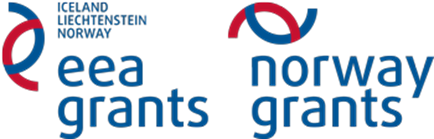 GEOGRAFI Oppgave 1 Mål: beskrive geografisk plassering av en naturpark. Fag på tvers av oppgave: biologi, geografi, fysikk, matematikk. Utstyr: papir A4, linjal, kalkulator, Bruk kart og karakteriser geografisk plassering av en naturpark. Bruk følgende plan: 1. Navn, i hvilken del  av landet den ligger, hvilket fylke/kommune 2. Størrelse, omtrent (lengde og bredde).3. Beskriv kystlinjen til naturparken.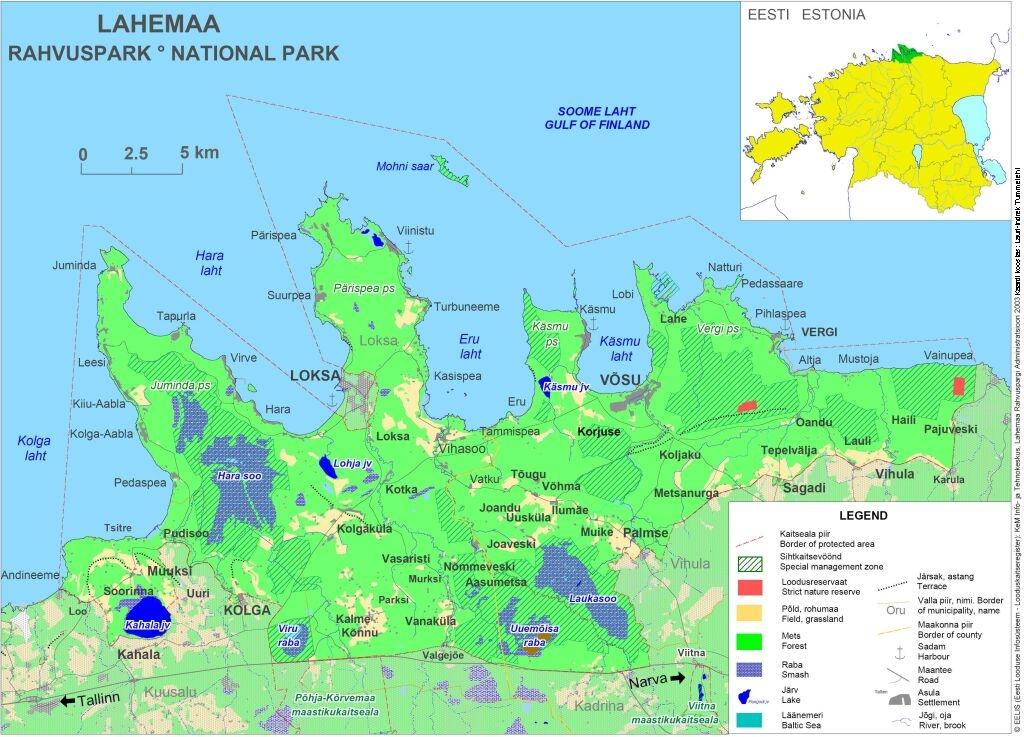 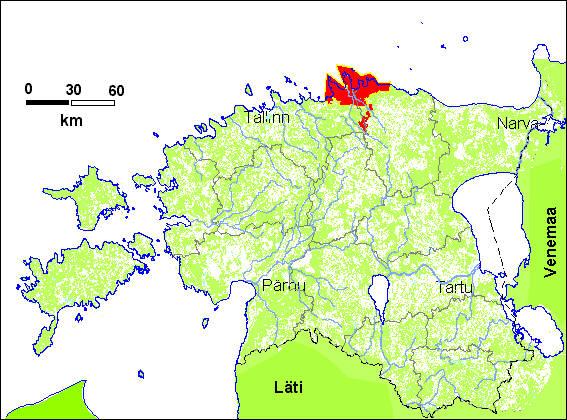 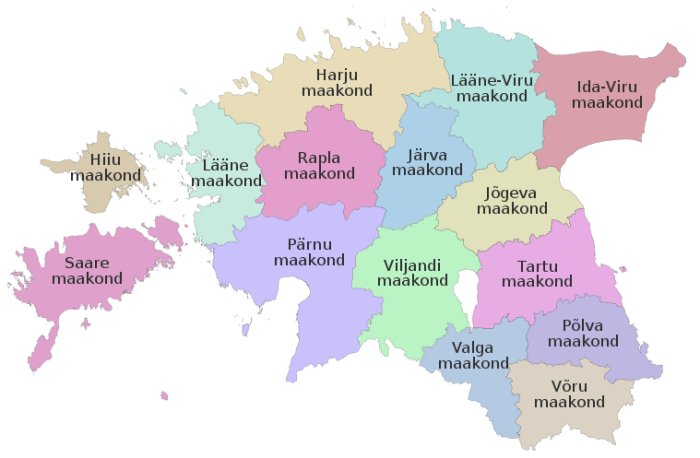 